                   `                                                                                                                  Position Desired: Housekeeping  supervisorOBJECTIVE: To achieve a position in Hospitality Industry which would be challenging and offer the opportunity to grow personally and professionally while accomplishing the goals of the company.Working Experiences Inn Express  (U A E) Designation	:		 Floor supervisorJoining date	:		 2013 still now	TREE HOTEL INDIADesignation	:		 Floor supervisor Joining date	:		 13 Oct  2010 21 Dec 2012 	GRAND HOTEL INDIADesignation  		:           Training F&B ServiceJoining date  	:            Dec 1 2007 to Jan 15 2008HOTEL INDIADesignation	:           Training Room BoyJoining date  	:           Dec 1 2008 to Jan 15 2009SYSTEM EXPERTISEFull familiar with complete command of opera  system                                                                                                                                                                        > DUTIES & RESPONSIBILTIES:Ensure cleanliness of all guest rooms, corridors, service areas, public areas, fire exits, staircases of the hotel.Attending briefing with Executive Housekeeper and plays an active role in briefing and communication meetings with the housekeeping staff.Ensure room attendants trolley and all areas are being kept neat and stoked as per standard.Ensure that all working areas are clean and in order.Coordinating with Guest Relation Officer for VIP arrivalDaily checking of all occupied and vacant rooms & reports any discrepancy.Keeping the standard service at all times to ensure guest satisfaction.Ensure occupied rooms are serviced not later than 15:00 hours.Giving hand over to coming shift by explaining in Log book.Communicate with other department for any requirements needed which are related to Housekeeping.Communicate closely with the room attendants in preparing and cleaning of all guest rooms.Communicate and follow up with Engineering Department for any defects, repairs needed in the rooms and public areas.To assist the guest with all queries.Ensures that key handling procedures are followed.Report any missing items to the Department Head immediately.Ensure lost and found items are properly handled and recorded in the housekeeping logbook.To act according to the complaint handling standards and procedures.Perform other duties assigned by the Executive Housekeeper.Report and follow up maintenance request.SKILLSKnowledge in computer such as: Microsoft Office (Word, Power Point and Excel) , Email and  InternetGood communication skills Fast learnerSolid background and capable of providing efficient guest service.EDUCATIONAL BACKGROUNDB.sc Hotel Management And Catering Science Bharat College of Thanjavur. Done Diploma in Computer Application in year 2005LANGUAGES Languages Known:, English,  Tamil and French*						       (Read, Write and Speak)    English, Tamil :Written, Spoken, and Reading fluentlyPERSONAL BACKGROUND Date of Birth			  10 Aug 1989           Visa status: 			 Employment Visa	Nationality			  :        Indian	Marital Status		  :	 Unmarried	Religion			  :	 HinduFirst Name of Application CV No:	494034Whatsapp Mobile: +971504753686 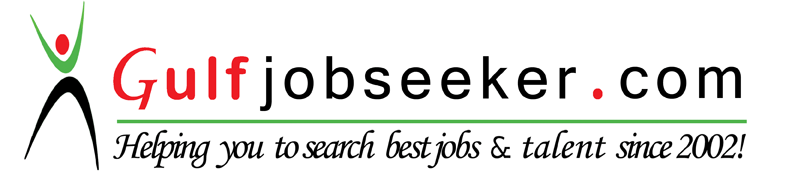 LANGUAGES Languages Known:, English,  Hindi and oriya						       (Read, Write and Speak)    English :Written, Spoken, and Reading fluentlyPERSONAL BACKGROUND Date of Birth			  19th June, 1985           Passport    No                   :         H7049186           Place of issue:                             Hyderabad           Date of issue:                              05/01/2010           Date of expire:                           04/01/2020	Visa status: 			 on company’s sponsorship	Nationality			  :        Indian	Marital Status		  :	 Unmarried	Religion			  :	 Hindu  Reference: Upon requestDear Sir / Madam     I hereby declare that the particulars furnished above are true to the best of my knowledge and belief. I am certain that I can contribute my efforts to your team, and I hope you allow me to invite you to consider my qualifications and accomplishments.Thank you &kind regardsSurendra sahoo						